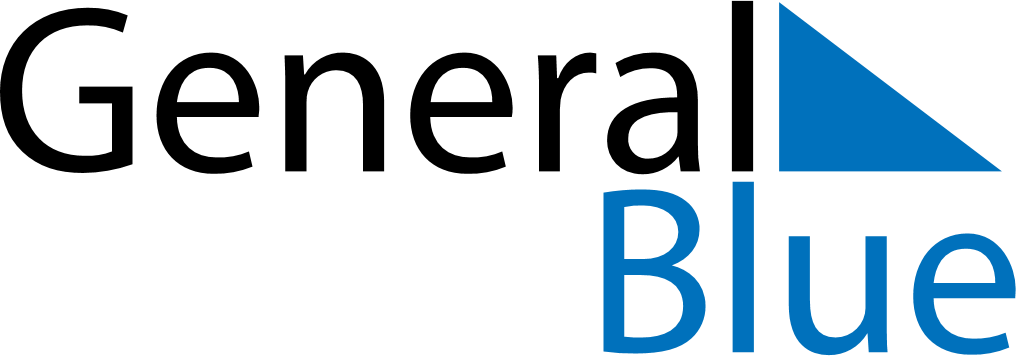 Weekly CalendarJuly 26, 2027 - August 1, 2027Weekly CalendarJuly 26, 2027 - August 1, 2027Weekly CalendarJuly 26, 2027 - August 1, 2027Weekly CalendarJuly 26, 2027 - August 1, 2027Weekly CalendarJuly 26, 2027 - August 1, 2027Weekly CalendarJuly 26, 2027 - August 1, 2027MondayJul 26TuesdayJul 27TuesdayJul 27WednesdayJul 28ThursdayJul 29FridayJul 30SaturdayJul 31SundayAug 016 AM7 AM8 AM9 AM10 AM11 AM12 PM1 PM2 PM3 PM4 PM5 PM6 PM